Информация об авторе1. Фамилия, имя, отчествоАухадиева Зауреш Жумабаевна                                              2. Должность, ученая степень, званиеЗав.кафедрой «Государственный и иностранные языки», кандидат филологических наук, доцент3. Образование – высшее          1976-1981  Алматинский  педагогический институт иностранных   языков                               1989-1992 Аспирантура при Алматинском  педагогическом институте иностранных языков    4. Область исследования –Методика и дидактикаНаправление исследования- Инновационные методы обучения государственному, русскому и иностранным языкамТема научного проекта-«Инновационный подход к адаптации учебников по профессиональному иностранному языку для технических специальностей» (английский язык)В ходе выполнения данного проекта разработана модель адаптации аутентичных учебников по профессиональному иностранному языку c учетом специфики языковых систем и культуры обучающихся Казахстана. Предлагаемая в исследовании теоретическая модель помогла не только уточнить основные понятия компетентностного подхода в сфере иноязычной подготовки в неязыковом вузе (специализированная языковая компетентность), но и теоретически обосновать и разработать методологический и технологический инструментарий формирования  специализированной языковой компетентности в системе профессионального образования. Практическим результатом исследовательской деятельности станет модель адаптации зарубежных учебников по профессиональному английскому языку, который  может быть положен в основу адаптации других курсов. Материалы исследования могут также быть использованы в курсе лекций по теории и методике обучения иностранным языкам, на семинарах по повышению квалификации преподавателей иностранного языка.5. Список наиболее значимых публикаций, не более 20 (патенты, разработанные стандарты)1.Abbild der Raumvorstellungen in der Sprache. European Applied Scinces.Stuttgart. Germany. №1,2014. S.127-1282.Алматы технологиялық университет студенттерін шетелдік әріптестермен іскерлік қарым-қатынасқа дайындау. Журнал «Вестник». Алматинский технологический университет, №5, 2012 г., Алматы,  102-108 бет3. Диалектное немецко-иноязычное смешанное двуязычие. Научный журнал Министерства образования и науки «Поиск». Серия гуманитарных наук. – Алматы. - № 1 (1) . - 2013. –  С.44 – 494.Проявление интеркаляции в процессе перехода с говора на другой язык или с другого язык на говор.  Научный журнал Министерства образования и науки «Поиск». Серия гуманитарных наук. – Алматы. - №1 (1) . - 2013. –  С.37- 41. 5.Перевод - как духовный вид деятельности перевода.  Журнал «Пищевая технология и сервис»,  2011г., №1 Алматы, АТУ, с.58-60  6.Обучение     переводу     единиц измерения          в          области текстильной         и         легкой промышленности.  Журнал «Вестник», 2011г., №2, Алматы, с. 53-57. 7.Шетел тілдерін үйретуде жаңа инновациялық технологияларды пайдаланудың маңызы.  Журнал «Пищевая технология и сервис», 2011 г. №4 Алматы, АТУ. с.74-76  8. Аудармашыларды  дайындауда мәдениаралық қарым-қатынас құзіреттілігінің алатын орны.   Журнал «Вестник», 2011г., №3, Алматы, с. 300-3029.Ахмет Байтұрсынов және аударма мәселелері. Ғылыми-педагогикалық журнал, Алматы, 2012, 196-198 бет10. Особенности терминообразования немецкого языка в сфере текстильной и легкой промышленности.  Вестник АТУ.  №1. Алматы, 2014. С.90-9411. Англо-американские заимствования в немецком языке.  Вестник АТУ. №1. Алматы, 2014. С.94-9612. Способы перевода терминов –фитоминов в немецком , казахском и русском языках. Научный журнал Министерства образования и науки «Поиск». Серия гуманитарных наук. – Алматы.- №1(1).-2013. –  С.41-44. ISSN  1550-172213.Аударманың кейбір грамматикалық  мәселелері.  Мәдениетаралық коммуникация жэне аударманың көкейкесті мәселелері. Алматы, 2001. С.141-14414. Arbeit an der Fachlexik. Goethe Institut Inter Nationes, Almaty,2003-2004.“Rundbrief “ №11 С.21-2415.Rollenspiele  als  Mittel  zum Schaffen  der interkulturellen  Situationen  im Dolmetschunterricht..  Goethe Institut Inter Nationes, Almaty, 2002.“Rundbrief “ №9 С.69-7016.Профессиональная лингвистическая компетенция будущих специалистов. В сборнике материалов научной конференции «Тілдердің үштұғырлығы-елдің бәсекеге қабілеттілігінің белгісі». Алматы, 2014. С. 31-41 17.Педагогические условия развития креативного мышления в процессе языковой подготовки будущих специалистов текстильного профиля. Журнал: Известия высших учебных заведений.Технология текстильной промышленности. Издательство: Ивановская государственная текстильная академия (Иваново)№3 (357)  2015. Стр. 171-174 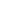 18.Инновационный подход к адаптации учебников по профессиональному иностранному языку при подготовке специалистов текстильной промышленности. Журнал: Известия высших учебных заведений.Технология текстильной промышленности. Иваново.№3 (357)  2015. Стр.  199-20219. The professional competence development language learning. The  collection  4th  International  Conference  on  Science  and Technology Held by SCIEURO in London, 26 June 2014. p.48-54	20. Informations- und Kommunikationstechnologien im Deutschunterricht. European Journal of Education and Applied Psychology. Vienna. № 2  2015. S.38-426. Научные стажировки2001 г.  Германия г. Лейпциг,    Лейпцигский университет  2010 г.   Германия г. Берлин научно-методический семинар  2013 г. Италия  г. Болцано   Международный Конгресс преподавателей немецкого языкаДостижения в научно-исследовательской, педагогической деятельности (награды)Отличник народного   образования Казахстана; Құрмет грамотасы МОН РК7. Электронный адрес, контактные данные (тел. раб. или дом., сот. )zauresh.59@mail.ru  8 777 296 99 37